Памятка туристу по программе:Гуляй, Москва, в КарелииНомер телефона гида, который вы получите в смс, доступен с момента подачи автобуса и до 22 ч вечераПРИ БРОНИРОВАНИИ В ПРИМЕЧАНИЯХ К ЗАЯВКЕ НЕОБХОДИМО ОБЯЗАТЕЛЬНО ПРИСЛАТЬ АКТУАЛЬНЫЙ НОМЕР ТЕЛЕФОНА ТУРИСТОВ! На него накануне заезда c 19:00 до 22:00 будет направлена вся информация по встрече туристов в первый день тура. Информирование по последующим дням будет направляться также в смс-сообщениях накануне (иногда за день до) экскурсионного дня c 19:00 до 22:00.Перед отъездомПроверьте наличие следующих документов: Оригинал российского паспорта.Для граждан других стран: иностранный паспорт, миграционная карта.Свидетельство о рождении для детей до 14 лет.Медицинский полис.Вещи в дорогуДля основной программы: Наличные деньги, так как на объектах маршрута могут отсутствовать терминалы оплаты или интернет.Удобная обувь на плоской нескользящей подошве. Рекомендуем взять запасную сменную обувь.Так как погода в Карелии переменчива, желательно иметь при себе дождевик или зонт.К вечеру и во время поездки по воде может быть прохладно, рекомендуем взять теплую одежду по сезону.Репелленты (средства от насекомых).Солнцезащитные средства.Необходимые медикаменты.Страховка от невыезда. На случай, если у вас не получится поехать в тур. Страховку можно оформить у менеджера.Для дополнительных программ: При посещении монастырей соблюдаются правила: отсутствие головных уборов у мужчин, наличие платков и юбок у женщин. Не разрешается открытая одежда: шорты, майки, короткие юбки и т.п.Заселение в отель
 
Время заселения с 14:00, время выселения – 12:00. 

В программе тура:Желаем вам приятного путешествия и хорошего настроения!1 ДЕНЬСамостоятельное прибытие в г. Петрозаводск. Начало программы совпадает с прибытием поезда    № 018А.Программа начинается с трансфера в загородную базу отдыха на берегу одного из карельских озер. Трансфер будет ожидать вас в 12:00 у отеля Питер Инн (Piter Inn).Вы можете позавтракать в ресторане отеля по желанию за дополнительную плату.Если вы хотите заказать трансфер на более раннее или позднее время, предупредите менеджера, у которого покупали тур.Адрес гостиницы «Piter Inn»: г. Петрозаводск, пл. Гагарина, 1.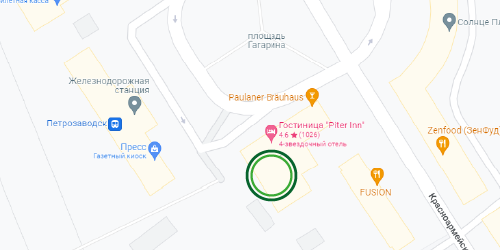 2 ДЕНЬЗавтрак в отеле (включен в стоимость тура, кроме категории отелей «Стандарт»).Вариант 1Свободный день без гида и автобуса.Вариант 2Активные развлечения на выбор (приобретаются заранее при покупке тура): Сплав по реке Шуя на рафтах или катамаранах (в зависимости от количества группы).Экскурсионный джип-тур к вулкану Гирвас и водопаду Кивач.Прогулка на каноэ по озеру Белое.Сафари на квадроциклах к лесному озеру.Треккинг (прогулка по лесным маршрутам) с собаками хаски.Если вы приобрели одну из дополнительных услуг, накануне вечером вам придет смс сообщение с информацией об отправлении.3 ДЕНЬЗавтрак в отеле (включен в стоимость тура). Выезд из турбазы с вещами (освобождение номеров).Освобождение номеров происходит по мировым стандартам – до 12:00. На это время для вас будет заказан трансфер до отеля Петрозаводска, где вы будете проживать далее. Информация о трансфере вам будет направлена накануне вечером с 19:00 до 21:00.4 ДЕНЬЗавтрак в отеле (включен в стоимость тура, кроме категории отелей «Стандарт»). Встреча с гидом-сопровождающим.Накануне вы получите информацию в SMS-сообщении: место и время встречи, ФИО гида и данные для связи.Если вам не пришло SMS-сообщение, свяжитесь с агентством, где Вы приобретали тур, и уточните информацию.Вариант 1Основная программа с гидом-сопровождающим.Вариант 2Программа с посещением музея деревянного зодчества «Кижи» (приобретается по желанию за доп. плату). Посадка на метеор на Кижи осуществляется по ваучеру, который вы получите в отеле на ресепшене.Самостоятельное прибытие на причал Александровской пристани.Адрес причала: Александровская пристань, ориентир – г. Петрозаводск, проспект Карла Маркса, 1А/6.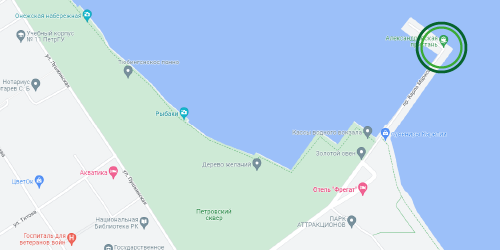 На пристань вы приходите с ваучером. Ваучер отдаете при посадке на метеор. С комфортом добираетесь до острова Кижи по водам Онежского озера. На острове вас встретит гид. Далее экскурсия по острову. По окончании экскурсионной программы вы вернетесь на причал и отправитесь на метеоре в Петрозаводск.Свободное время для прогулки по городу.Вы самостоятельно добираетесь до отеля, в котором проживаете.5 ДЕНЬЗавтрак в отеле (включен в стоимость тура, кроме категории отелей «Стандарт»). Выезд из отеля с вещами (освобождение номеров).Программа с гидом-сопровождающим.Дополнительная услуга по желанию: поездка на ретропоезде «Рускеальский экспресс» по маршруту «Рускеала-Сортавала». Билет на ретропоезд приобретается заранее самостоятельно за дополнительную плату на сайте РЖД.Обратите внимание: самый поздний билет на рейс «Рускеальского экспресса» по программе тура прибывает в Сортавалу в 18:05. Просим вас не приобретать билеты на другие рейсы.